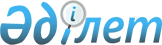 Об утверждении норм образования и накопления коммунальных отходов, тарифов на сбор, вывоз и захоронение твердых бытовых отходов по району Байдибек
					
			Утративший силу
			
			
		
					Решение Байдибекского районного маслихата Туркестанской области от 28 октября 2020 года № 57/341. Зарегистрировано Департаментом юстиции Туркестанской области 28 января 2021 года № 6045. Утратило силу решением Байдибекского районного маслихата Туркестанской области от 25 сентября 2023 года № 6/28
      Сноска. Утратило силу решением Байдибекского районного маслихата Туркестанской области от 25.09.2023 № 6/28 (вводится в действие по истечении десяти календарных дней после дня его первого официального опубликования).
      В соответствии с подпунктами 1) и 2) статьи 19-1 Экологического кодекса Республики Казахстан от 9 января 2007 года, подпунктом 15) пункта 1 статьи 6 Закона Республики Казахстан от 23 января 2001 года "О местном государственном управлении и самоуправлении в Республике Казахстан", приказом Министра энергетики Республики Казахстан от 25 ноября 2014 года № 145 "Об утверждении Типовых правил расчета норм образования и накопления коммунальных отходов" (зарегистрированного в Реестре государственной регистрации нормативных правовых актов за № 10030) и приказом министра энергетики Республики Казахстан от 1 сентября 2016 года № 404 "Об утверждении Методики расчета тарифа на сбор, вывоз, утилизацию, переработку и захоронение твердых бытовых отходов" (зарегистрированного в Реестре государственной регистрации нормативных правовых актов за № 14285), маслихат района Байдибек РЕШИЛ:
      1. Утвердить нормы образования и накопления коммунальных отходов по району Байдибек согласно приложению 1 к настоящему решению.
      2. Утвердить тарифы на сбор, вывоз и захоронение твердых бытовых отходов по району Байдибек согласно приложению 2 к настоящему решению.
      3. Признать утратившим силу решения маслихата района Байдибек от 9 февраля 2017 года № 12/70 "Об утверждении норм образования и накопления коммунальных отходов, тарифов на сбор, вывоз, утилизацию, переработку и захоронение твердых бытовых отходов по Байдибекскому району" (Зарегистрировано в Реестре государственной регистрации нормативных правовых актов за № 3984 и опубликовано в газете "Шаян" 10 марта 2017 года и в эталонном контрольном банке нормативных правовых актов Республики Казахстан в электронном виде 9 марта 2017 года).
      4. Государственному учреждению "Аппарат маслихата района Байдибек" в порядке, установленном законодательством Республики Казахстан, обеспечить:
      1) государственную регистрацию настоящего решения в Республиканском государственном учреждении "Департамент юстиции Туркестанской области Министерства юстиции Республики Казахстан";
      2) размещение настоящего решения на интернет - ресурсе маслихата района Байдибек после его официального опубликования.
      5. Настоящее решение вводится в действие по истечении десяти календарных дней после дня его первого официального опубликования. Нормы образования и накопления коммунальных отходов по району Байдибек Тарифы на сбор, вывоз и захоронение твердых бытовых отходов по району Байдибек
					© 2012. РГП на ПХВ «Институт законодательства и правовой информации Республики Казахстан» Министерства юстиции Республики Казахстан
				
      Председатель сессии маслихата

А. Елеусіз

      Секретарь маслихата

М. Нахипбеков
Приложение 1 к решению маслихата
района Байдибек 28 октября
2020 года № 57/341
№
Объект накопления коммунальных отходов
Расчетная единица
Годовая норма накопления коммунальных отходов, м3
1
Домовладения благоустроенные и неблагоустроенные
1 житель
0,951,061
2
Общежития, интернаты, детские дома, дома престарелых.
1 место
1
3
Гостиницы, санатории, дома отдыха
1 место
1
4
Детские сады, ясли
1 место
0,3992
5
Учреждения, организации, офисы, конторы, сбербанки, отделения связи
1 сотрудник
0,275
6
Поликлиники
1 посещение
0,275
7
Больницы, санатории, прочие лечебно-профилактические учреждения
1 койко-место
1,0
8
Школы и другие учебные заведения
1 учащийся
0,12
9
Рестораны, кафе, учреждения общественного питания
1 посадочное место
0,0001
10
Театры, кинотеатры, концертные залы, ночные клубы, казино, залы игровых автоматов
1 посадочное место
0,2
11
Музеи, выставки
 1 м2 общей площади
-
12
Стадионы, спортивные площадки
1 место по проекту
0,2
13
Спортивные, танцевальные и игровые залы
 1 м2 общей площади
0,2
14
Продовольственные магазины, промтоварные магазины, супермаркеты
 1 м2 торговой площади
1,23
15
Торговля с машин
 1 м2 торгового места
-
16
Рынки, торговые павильоны, киоски, лотки
1 м2 торговой площади
0,974
17
Оптовые базы, склады продовольственных товаров
 1 м2 общей площади
-
18
Оптовые базы, склады промышленных товаров
1 м2 общей площади
-
19
Дома быта: обслуживание населения
1 м2 общей площади
0,2
20
Вокзалы, автовокзалы, аэропорты
 1 м2 общей площади
0,5
21
Пляжи
 1 м2 общей площади
-
22
Аптеки
 1 м2 торговой площади
0,91
23
Автостоянки, автомойки, АЗС, гаражи
1 машино-место
0,107
24
Автомастерские
1 работник
0,2
25
Гаражные кооперативы
на 1 гараж
-
26
Парикмахерские, косметические салоны
1 рабочее место
0,2
27
Прачечные, химчистки, ремонт бытовой техники, швейные ателье
 1 м2 общей площади
0,27
28
Мастерские ювелирные, по ремонту обуви, часов
 1 м2 общей площади
0,06
29
Мелкий ремонт и услуги (изготовление ключей)
1 рабочее место
0,06
30
Бани, сауны
1 м2 общей площади
0,23
31
Юридические, организующие массовые мероприятия на территории района
1000 участников
-
32
Садоводческие кооперативы
1 участок
0,0019Приложение 2 к решению маслихата
района Байдибек 28 октября
2020 года № 57/341
№
Наименование
Расчетная единица
Стоймость услуг, тенге
1.
Тарифы на сбор, вывоз твердых бытовых отходов
1.1
Домовладения благоустроенные 
1 житель /в 1 месяц
112
1.2
Домовладения не благоустроенные
1 житель /в 1 месяц
112
1.3
Юридические лица и субъекты частного предпринимательства
1 м3
3286
2.
Тарифы на захоронение твердых бытовых отходов
2.1
Для физических лиц
1 м3 
260
2.2
Для юридических лиц и субъектов частного предпринимательства
1 м3
1005